           БОЙОРОК                                                             РАСПОРЯЖЕНИЕ  23 октябрь  2020 йыл                     № 17	     	 23  октября 2020 годаО неотложных мерах по предупреждению распространения 
новой коронавирусной инфекции (COVID-2019)В целях предупреждения распространения новой коронавирусной инфекции (COVID-2019) в Администрации сельского поселения Лагеревский сельсовет муниципального района Салаватский район Республики Башкортостан:1. Обязать сотрудников Администрации сельского поселения Лагеревский сельсовет муниципального района Салаватский район Республики Башкортостан:- использовать средства индивидуальной защиты (маски) вне рабочих кабинетов;- повсеместно соблюдать дистанцию до других сотрудников и посетителей не менее 1,5 метра;- прием посетителей осуществлять только при наличии у них средств  индивидуальной защиты (масок);- воздержаться от поездок за пределы Российской Федерации и в субъекты Российской Федерации, неблагополучные по коронавирусной инфекции, в соответствии с информацией, размещенной на сайте Федеральной службы по надзору в сфере защиты прав потребителей и благополучия человека в информационно-телекоммуникационной сети Интернет(http://rospotrebnadzor.ru).2.  Обеспечить:- проведение совещаний и иных рабочих встреч в формате видео конференций;- осуществление мероприятий, направленных на выявление и не допуск 
к работе сотрудников с признаками инфекционного заболевания;- проведение инструктажа сотрудников о необходимости соблюдения ими мер личной и общественной гигиены, незамедлительного обращения за медицинской помощью, соблюдения режима самоизоляции на дому при появлении симптомов респираторного заболевания; - предоставление в отдел кадровой и информационно-аналитической работы Администрации МР Салаватский район Республики Башкортостан еженедельно в пятницу до 11.00 часов численность  работников, обеспечивающих функционирование организации в период ограничительных мер, о количестве отсутствующих по причине временной нетрудоспособности, в том числе находящихся на самоизоляции, в очередных и внеочередных отпусках.   - ознакомление под роспись всех сотрудников с настоящим распоряжением.3. Уборщице помещений Администрации  СП Лагеревский сельсовет (Сафиной И.А.)  ежедневно производить обработку помещений дезинфицирующими средствами. 4. Контроль за исполнением настоящего распоряжения оставляю 
за собой.Глава сельского поселения                                              Р.Р. НизамовОзнакомлены:Глава СП _________  Р.Р. НизамовУправляющий делами__________Л.Р.  ВалееваВодитель__________Р.Р. ХакимовУборщица__________И.А. СафинаБашҡортостан республикаһыСалауат районы муниципаль районыныңЛағыр ауыл  советыауыл  биләмәһе  хакимиәте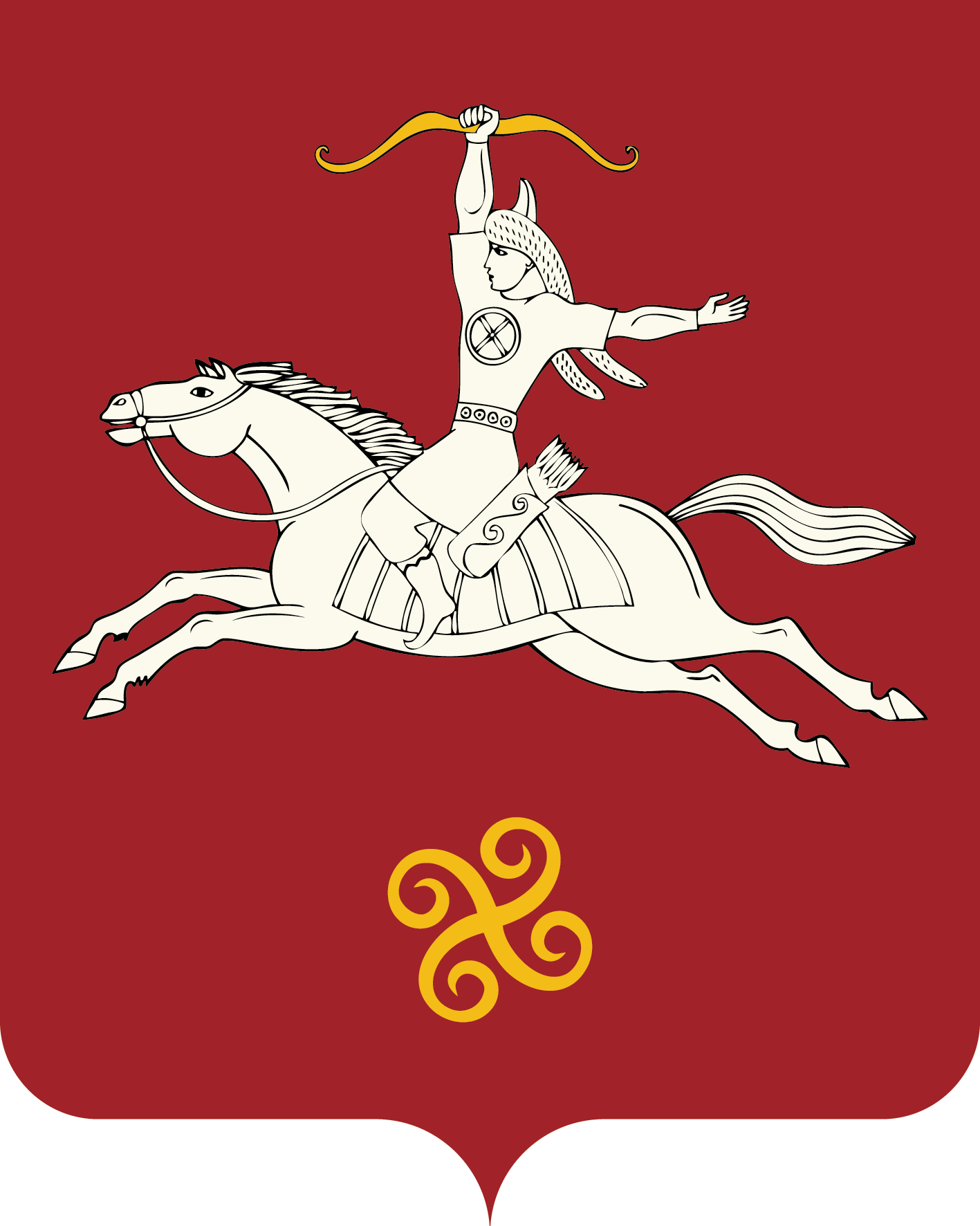 Республика  БашкортостанАдминистрация  сельского поселенияЛагеревский сельсоветмуниципального  района         Салаватский район452497, Лағыр ауылы,Йәштәр урамы, 14 тел. (34777) 2-77-94, 2-77-31452497,с.Лагерево,ул.Молодежная, 14тел. (34777) 2-77-94, 2-77-31